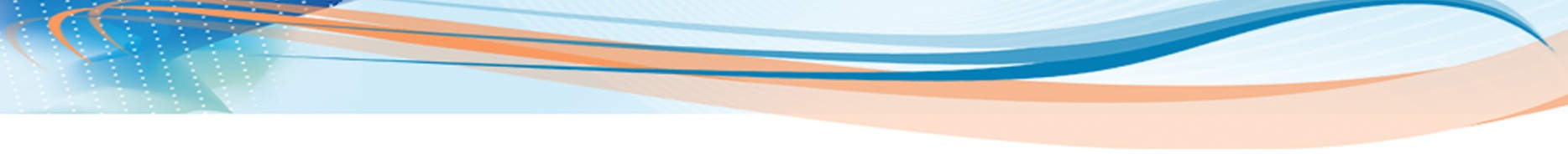 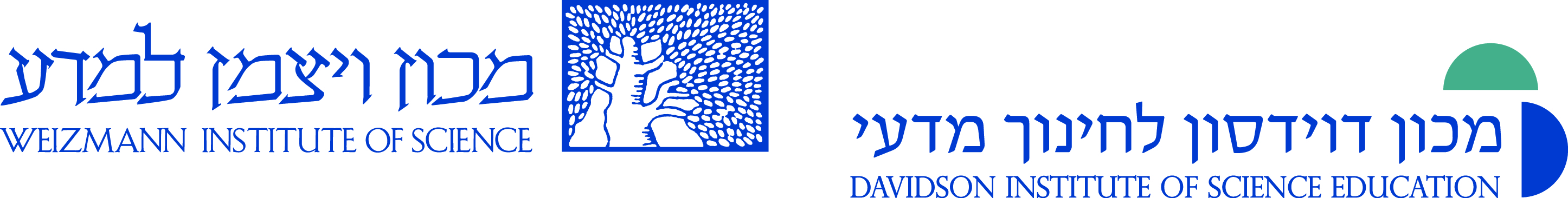 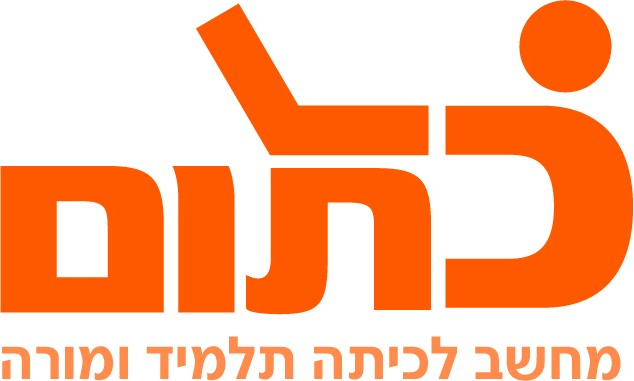 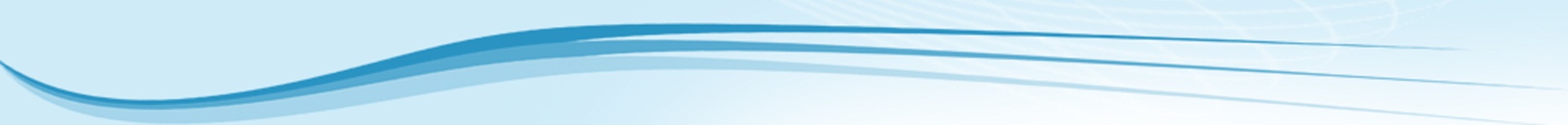 Wild AnimalsMake a fact file for an animal in the wild.Here are some helpful links about animals in the wild:http://www.sciencekids.co.nz/sciencefacts/animals.html http://animal.discovery.com/animals/wild-animal-guides.htmlhttp://www.worldwildlife.org/Choose an animal in the wild.Find the information you need, such as name of animal, size, where it lives, what it eats….Use words and adjectives that you have learned at class. You can use a videoPresent your fact file by creating a story in the photostory.  שם ביה"ס, רשות:חט"ב אלנג'אח-טייבהשם המורה:לילא בראנסישם המדריכה: היבה אבו אשתיהשם הפעילות:Wild animalsתחום תוכן, שכבת גיל:אנגלית, כיתות ז'שנת פיתוח: תשע"ז, 2017